Приложение № 6к Административному регламентупо предоставлению муниципальной услуги «Отнесение земель или земельных участковв составе таких земель к определеннойкатегории земель или перевод земель иземельных участков в составе таких земельиз одной категории в другую»,  утвержденному  постановлениемадминистрации Партизанского городскогоокруга отФорма решения о переводе земель и земельных участков в составе таких земель из одной категории в другуюРЕШЕНИЕо переводе земельного участка из одной категории в другуюРассмотрев Ваше заявление от ________________ № ____________ и прилагаемые к нему документы, руководствуясь статьей 8 Земельного кодекса Российской Федерации, Федеральным законом от 21.12.2004 года               № 172-ФЗ «О переводе земель или земельных участков из одной категории в другую», администрацией Партизанского городского округа принято решение о переводе земельного участка с кадастровым номером _:________:___, площадью ___ кв. м, расположенного по адресу: _________________________________________, из категории земель «_______________» в категорию земель «_____________________», для цели: __________________________________________________________________.Дополнительная информация: _____________________________________________________________________________________________________.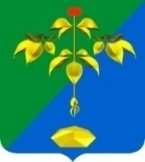 АДМИНИСТРАЦИЯПАРТИЗАНСКОГОГОРОДСКОГО ОКРУГАПРИМОРСКОГО КРАЯУПРАВЛЕНИЕЭКОНОМИКИ И СОБСТВЕННОСТИул. Ленинская, 26-а,  г. Партизанск,  692864тел.факс. 8(42363) 60-742, тел.(42363)60-511ИНН 2509010125, ОГРН 1162509050538E – mail: pgo@partizansk.org    ___________________№_____________  На №  ____________ от ______________  (фамилия, имя, отчество, местожительства  -  для физических лиц, полное наименование, место нахождения, ИНН – для юридических лиц) от _________________№ ______(должность)(подпись)(фамилия и инициалы)